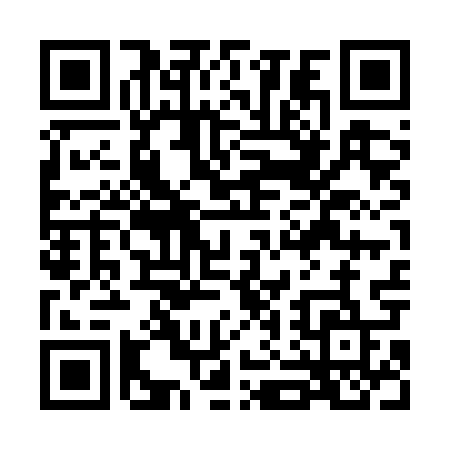 Prayer times for Nieswiastowice, PolandMon 1 Apr 2024 - Tue 30 Apr 2024High Latitude Method: Angle Based RulePrayer Calculation Method: Muslim World LeagueAsar Calculation Method: HanafiPrayer times provided by https://www.salahtimes.comDateDayFajrSunriseDhuhrAsrMaghribIsha1Mon4:216:2412:545:217:269:212Tue4:186:2212:545:227:289:233Wed4:156:1912:545:247:299:264Thu4:126:1712:545:257:319:285Fri4:096:1512:535:267:339:316Sat4:066:1212:535:277:359:337Sun4:036:1012:535:297:369:358Mon4:006:0812:525:307:389:389Tue3:576:0512:525:317:409:4110Wed3:546:0312:525:327:429:4311Thu3:506:0112:525:347:449:4612Fri3:475:5912:515:357:459:4813Sat3:445:5612:515:367:479:5114Sun3:415:5412:515:377:499:5415Mon3:375:5212:515:387:519:5616Tue3:345:5012:505:407:529:5917Wed3:315:4712:505:417:5410:0218Thu3:275:4512:505:427:5610:0519Fri3:245:4312:505:437:5810:0820Sat3:205:4112:505:447:5910:1021Sun3:175:3912:495:458:0110:1322Mon3:135:3612:495:468:0310:1623Tue3:095:3412:495:488:0510:1924Wed3:065:3212:495:498:0610:2325Thu3:025:3012:495:508:0810:2626Fri2:585:2812:485:518:1010:2927Sat2:545:2612:485:528:1210:3228Sun2:515:2412:485:538:1310:3529Mon2:475:2212:485:548:1510:3930Tue2:435:2012:485:558:1710:42